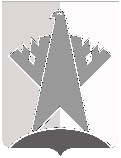 ДУМА СУРГУТСКОГО РАЙОНАХанты-Мансийского автономного округа - ЮгрыРЕШЕНИЕ«15» февраля 2021 года                                                                                                    № 1075-нпа        г. СургутВ соответствии с Федеральным законом от 07 февраля 2011 года № 6-ФЗ «Об общих принципах организации и деятельности контрольно-счетных органов субъектов Российской Федерации и муниципальных образований», решением Думы Сургутского района от 26 сентября 2011 года № 82 «О Контрольно-счётной палате Сургутского района»Дума Сургутского района решила:Внести в решение Думы Сургутского района от 22 декабря 2006 года                № 125 «Об утверждении Положения о порядке и сроках отчёта органов местного самоуправления и должностных лиц местного самоуправления Сургутского района» следующее изменение:пункт 7.3 главы 7 приложения к решению изложить в следующей редакции:«7.3. Отчёт о деятельности Контрольно-счётной палаты после его рассмотрения Думой района подлежит опубликованию в средствах массовой информации или размещению на официальном сайте муниципального образования Сургутский район.».2. Решение вступает в силу после его официального опубликования (обнародования).О внесении изменения в решение Думы Сургутского района от 22 декабря 2006 года № 125 «Об утверждении Положения о порядке и сроках отчёта органов местного самоуправления и должностных лиц местного самоуправления Сургутского района»Председатель Думы Сургутского районаА.П. Сименяк«15» февраля 2021 годаГлава Сургутского районаА.А. Трубецкой «15» февраля 2021 года